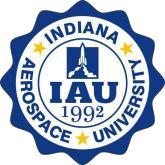 INDIANA AEROSPACE UNIVERSITYIAU Town Center Basak, Kagudoy Rd., Lapu-Lapu CityBACHELOR OF SECONDARY EDUCATION MAJOR IN ENGLISHAcademic Year 2023-2024SummaryGeneral Education:                            36Professional Education Courses:     42Major/Specialization:                        63Mandated Courses:                           26Institutional Courses:                        10Elective Courses:                                  3                                           Total:            177FIRST YEARFIRST YEARFIRST SEMESTERSECOND SEMESTERSubcodesDescriptive TitlesLecUnitsPre ReqSubcodesDescriptive TitlesLecUnitsPre ReqGen Ed 1  The Contemporary World33    Gen Ed 6  Science & Technology & Society33Gen Ed 2  Understanding the Self33    Gen Ed 7  Ethics33Gen Ed 3  Readings in Philippine History33    Gen Ed 8  Environmental Science33Gen Ed 4  Purposive Communication33    Gen Ed 9  Entrepreneurial Mind33Gen Ed 5  Mathematics in the Modern World33    Gen Ed 10   Great Books33Ed TTL 1  Technology for Teaching & Learning 133    Ed FCL  Facilitating Learner- Centered Teaching33Lit 1  Philippine Literature33    Lit 2  World Literature33Lit 1Math +  Math Enhancement33English 1  English for the Professions33Theology 1The Commandments and Morals11Theology 2 The Creed11Theology 1PATHFIT1   Physical Activities Towards Health and Fitness22PATHFIT2    Exercise Based-Fitness Activities22PATHFIT1NSTP 1Civil Welfare Training Program 133NSTP 2Civil Welfare Training Program 233NSTP 1Total30303030SECOND YEARSECOND YEARFIRST SEMESTERSECOND SEMESTERSubcodesDescriptive TitlesLecUnitsPre ReqSubcodesDescriptive TitlesLecUnitsPre ReqEd CALL  Child and Adolescent Learners and Learning Principles33    Ed TTC  The Teacher, Community, School, Culture, & Organizational Leadership33Ed FSI  Foundation of Special Inclusive Education33    Ed TSC  The Teacher and School Curriculum33Ed A1  Assessment in Learning 133    Ed A2  Assessment in Learning 233Ed A1Eng 100  Introduction to Linguistics33    Eng 104  Language Learning Materials33Eng 101  Language, Culture, and Society33    Eng 105  Language Programs and Policies in Multilingual Societies33Eng 102  Structure of English33    Eng 106  Teaching and Assessment of Literature Studies33Eng 103  Principles and Theories of Language Acquisition and Learning    Eng 107  Teaching and Assessment of the Macro-skillsGen Ed 11Art Appreciation    Gen Ed 12   Rizal’s Life and Works33Theology 3  The Sacraments11Theology 2Theology 4Bible Study11Theology 3PATHFIT3  Sports and Management Program22PATHFIT2    PATHFIT4  Sports Coaching and Sports Officiating22PATHFIT3Total27272727THIRD YEARTHIRD YEARFIRST SEMESTERSECOND SEMESTERSubcodesDescriptive TitlesLecUnitsPre ReqSubcodesDescriptive TitlesLecUnitsPre ReqEduc 12  Teaching Profession33    Eng 114  Survey of British and American Literature33Eng 108  Teaching Assessment of Grammar33    Eng 115  Contemporary, Popular, & Emergent Literature33Eng 109  Speech and Theater Arts33    Eng 116  Campus Journalism33Eng 110  Language Education Research33    Eng 117  Literary Criticism33Eng 111  Survey of Philippine Literature in English33    Eng 118  Children and Adolescent Literature33Eng 112  Technical Writing33    Eng 119  English for Specific Courses33Eng 113  Survey of Afro- Asian Literature33    Eng 120  Mythology and Folklore33Research 1  Thesis Writing33    Ed BEN  Building and Enhancing New Literacies Across the Curriculum33Elective 1  Teaching English in JH and SH School33Total27272424FOURTH YEARFOURTH YEAR                                     FIRST SEMESTER                                   SECOND SEMESTERSubcodesDescriptive TitlesLecUnits Pre ReqUnits Pre ReqSubcodesDescriptive TitlesLecUnits  Pre ReqFS 1   Field Study 133    Ed TI   Teaching Internship66Fs 2   Field Study 233   FS 16666First Year30 + 30 = 60 UnitsSecond Year247+ 27 = 54 UnitsThird Year27 + 24 = 51 UnitsFourth Year6 +   6 = 12 UnitsTotal177 Units